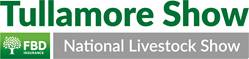 LETTER OF CONFIRMATION FROM INSURANCE COMPANY/BROKERThis letter must be completed and stamped by your Insurance Company or Broker to confirm that you hold Public Liability insurance in respect of your participation as an exhibitor at the 2024 Tullamore Show & FBD National Livestock Show to be held on 11th August 2024 at Butterfield Estate, Blueball, Tullamore, Co. Offaly and the incidental days before and after the event which may be required for the setting up and removal of exhibitors stand from the site.PLEASE USE BLOCK CAPITALS					            Today’s Date: ____________________Company Name: ______________________________________	Trading As: _____________________________________________Address: ___________________________________________________________________________________________________________Business Description as per policy: _________________________________________________________________________________________________________________________________________________________________________________________________________________________________________________________________________________________________________________________Name of Insurance Company: ___________________________________________________________________________________Public Liability Policy Number: _________________________________________________________________________________Renewal Date or Expiry Date:  ________________________________________________________________Period of Cover: __________________________________________________________________________________________________*THIS MUST INCLUDE PRIOR & SUBSEQUENT DAYS FOR SETTING UP & REMOVAL OF THE 2024 TULLAMORE SHOW & FBD NATIONAL LIVESTOCK SHOW.Indemnity: ______________________________________________________________________________________________________LIMITS OF PUBLIC LIABILITY INDEMNITY: A MINIMUM OF €2.6 MILLION ANY ONE ACCIDENTTO BE COMPLETED BY YOUR INSURANCE COMPANY ONLYTo Whom It May Concern,We/I confirm that the above policy provides an indemnity to The Tullamore Show Society, to the Tullamore Show & FBD National Livestock Show Event, to the Irish Shows Association and to the site owners (Anne Maire Butterfield & Stephen McQuade) the indemnity provided is in respect of attendance at or the use of the property by ________________________________________________(Company Name) for the purpose of setting up, operating & removing a Trade Stand at the 2024 Tullamore Show & FBD National Livestock Show. Cover is subject to the above Insurer’s Policy Terms & Conditions, warranties, and exceptions. If you need any more details, please contact me at: _________________________Yours sincerely,	____________________________________SIGNED BY INSURANCE PROVIDER                                                                                                                         INSURANCE COMPANY STAMP